______________________________________________________________________Mission StatementEndeavour, through foresight and leadership, to enhance quality of life for Longridge residents and visitors.  Working to enrich facilities and nurture opportunity, to protect and improve the built and natural environment, and promote community pride.__________________________________________________________________________________________Date Issued: 7 March 2019To the Mayor & Members of Longridge Town CouncilYou are summoned to attend the next meeting of the Town Council onWednesday 13 March 2019 at 7 p.m. The meeting will be held in the Station Buildings, Berry Lane, LongridgeYours sincerely,Lesley LundLesley Lund Town Clerk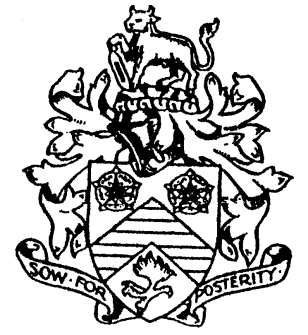 Longridge Town CouncilCouncil Offices, The Station BuildingBerry Lane, Longridge, PR3 3JPTelephone: 01772 782461email: clerk@longridge-tc.gov.ukwebsite: www.longridge-tc.gov.ukAGENDASupporting Papers & Notes        DescriptionMayor's Welcome  and introduction of new Town Clerk1Apologies for absence.  2Declarations of interests & written requests for disclosable pecuniary interest dispensationsNote: Councillors are responsible for declaring any personal / prejudicial or disclosable pecuniary interest pertaining to matters on this agenda. If the personal interest is a prejudicial interest or there is a disclosable pecuniary interest, then the individual member should not participate in a discussion or vote on the matter and must withdraw from the meeting and not seek to influence a decision unless a dispensation request has been submitted in writing. Cllr Rogerson - RVBC Planning & Development Committee3Public Participation4Approval of  the minutes of the Town Council meeting held on the 27 February 20195Attached Action list 6Reports from Working Groups7.1     Longridge Loop –  7.2      The Recreational Field Memorial Working Group -   7.3      Towneley Gardens – 7.4        Longridge in Bloom -  meeting is being arranged7.5       Youth Council 7.6       Longridge Does Xmas7Consideration of planning & Licence applications3/2019/0975 land East of Chipping Lane Longridge amended plans received.https://www.ribblevalley.gov.uk/site/scripts/planx_details.php?appNumber=3%2F2018%2F0975-------------------------------------------------------------------------------------------3/2019/0107  The application is for rendering the external walls with antique white K-Render, in place of existing red brick at 31 Barnacre Road, Longridge.https://www.ribblevalley.gov.uk/site/scripts/planx_details.php?appNumber=3%2F2019%2F0107----------------------------------------------------------------------------------8Receive Reports of meeting attended by Councillors.9Receive Reports from Principal Councils10To receive Reports from Councillors on issues raised by residents and discuss Council response11AttachedPublic Consultation on Proposed Additional Housing Sites -  Main   Modifications to the Housing and Economic Development DPD - a current consultation which runs from Friday the 1st March 2019 until 5pm on Friday 12th April 2019 regarding proposed additional housing sites.  If you wish to make a response by e-mail please do so to the following email address: pmods22@ribblevalley.gov.uk12Items for the Website -13Accounts for ApprovalAlert Fire & Security  Call out 20/2/19- intruder and hold up alarm £78.00Arran Paul  invoice 9481 - works done to PA system prior to Remembrance Day 2018  £382.80Ribble Valley Borough Council £230.66 annual charge - lease of land for allotments at Windsor Avenue LongridgeDublcheck Cleaning invoice 586636   February Cleaning as per contract £511.12Initial Technologies January £45.72Initial Technologies February £46.62 Cricket Club grant £2000.00  Min 3054Rosemary Glen Cleaning £446.28 INV-098214Cllr AshcroftHighway Issues - Report attached 15report attached ClerkZebra Crossing Stonebridge - Reply received from LCC  16Information was emailed to Cllrs prior to this meetingLCC Consultation on Waste Recycling Centres - The consultation is about a proposal to open seven recycling centres on five days a week ( all will be open on Friday, Saturday and Sunday).  The two days they close will either be Monday and Tuesday or Wednesday and Thursday.  The days the centres close will be based on usage data and the availability of alternative facilities. Centres affected are:  Barnoldswick, Burscough, Carnforth, Clitheroe, Haslingden, Longridge, Skelmersdale.  LCC are asking the public, staff and partner organisations to give their views.  Printed  questionnaires are available on request, or you can complete an online version at www.lancashire.gov.uk/consultations.  Your views and comments will be included in the report LCC's Cabinet will consider when making the final decision on the proposals.17Allotment rents - the annual inflation percentage according to the retail price index in January 2019 was 1.8%.  Rents are currently £65.00 per annum18Building Committee to reportStation Building - upgrades for discussion1.  Meeting Room Quotes for new tables and replacement of the carpet 2.  Toilets 3.  Quotes for painting 19decisionLancashire Best Kept Village Would LTC like to enter this year the fee is £30 to enter and if entering  features are to be entered20Cllrs Ashcroft/AdamsonSkate Park lighting - report attached following the meeting held on 8 March 201921Next Meeting  27 March 201922PART IICllr RogersonLSEC22Station Building verbal report from Building Committee in regards to quotations for tables/carpet - meeting room, painting quotations23Cllr AshcroftStaffing Committee -24